УПРАВЛЕНИЕ ОБРАЗОВАНИЯ АДМИНИСТРАЦИИ АЛЕКСЕЕВСКОГО ГОРОДСКОГО ОКРУГАПРИКАЗ«26»  октября  2023 года				                                                              №1001 _О формировании комиссий по проведению и проверке итогового сочинения (изложения) на территории Алексеевского городского округа в 2023/24 учебном годуВ соответствии с приказом Министерства образования Белгородской области от 25 октября 2023 года № 3227 «О формировании комиссий по проведению и проверке итогового сочинения (изложения) на территории Белгородской области в 2023/24 учебном году», с пунктом 25 Порядка проведения государственной итоговой аттестации по образовательным программам среднего общего образования, утвержденного приказом Министерства просвещения Российской Федерации и Федеральной службы по надзору в сфере образования и науки от 4 апреля 2023 года № 233/552, руководствуясь методическими рекомендациями по организации и проведению итогового сочинения (изложения) в 2023/24 учебном году, направленными письмом Федеральной службы по надзору в сфере образования и науки от 21 сентября 2023 года № 04-303, в целях своевременной подготовки и обеспечения объективности проведения итогового сочинения (изложения) и проверки работ участников итогового сочинения (изложения) на территории Алексеевского городского округа в 2023/24 учебном году приказываю:Главному специалисту отдела общего образования управления образования администрации Алексеевского городского округа (Куманина Н.Ю.) довести до сведения руководителей общеобразовательных организаций Алексеевского городского округа, реализующих программы среднего общего образования Порядок формирования комиссии по проведению и проверке итогового сочинения (изложения) на территории Белгородской области в 2023/24 учебном году (прилагается).  Руководителям общеобразовательных организаций Алексеевского городского округа, реализующих образовательные программы среднего общего образования:Ознакомить под подпись лиц, привлекаемых к проведению итогового сочинения (изложения) и проверке работ участников итогового сочинения (изложения).Организовать подготовку лиц, привлекаемых к проведению итогового сочинения (изложения) и проверке работ участников итогового сочинения (изложения).Контроль за исполнением настоящего приказа оставляю за собой.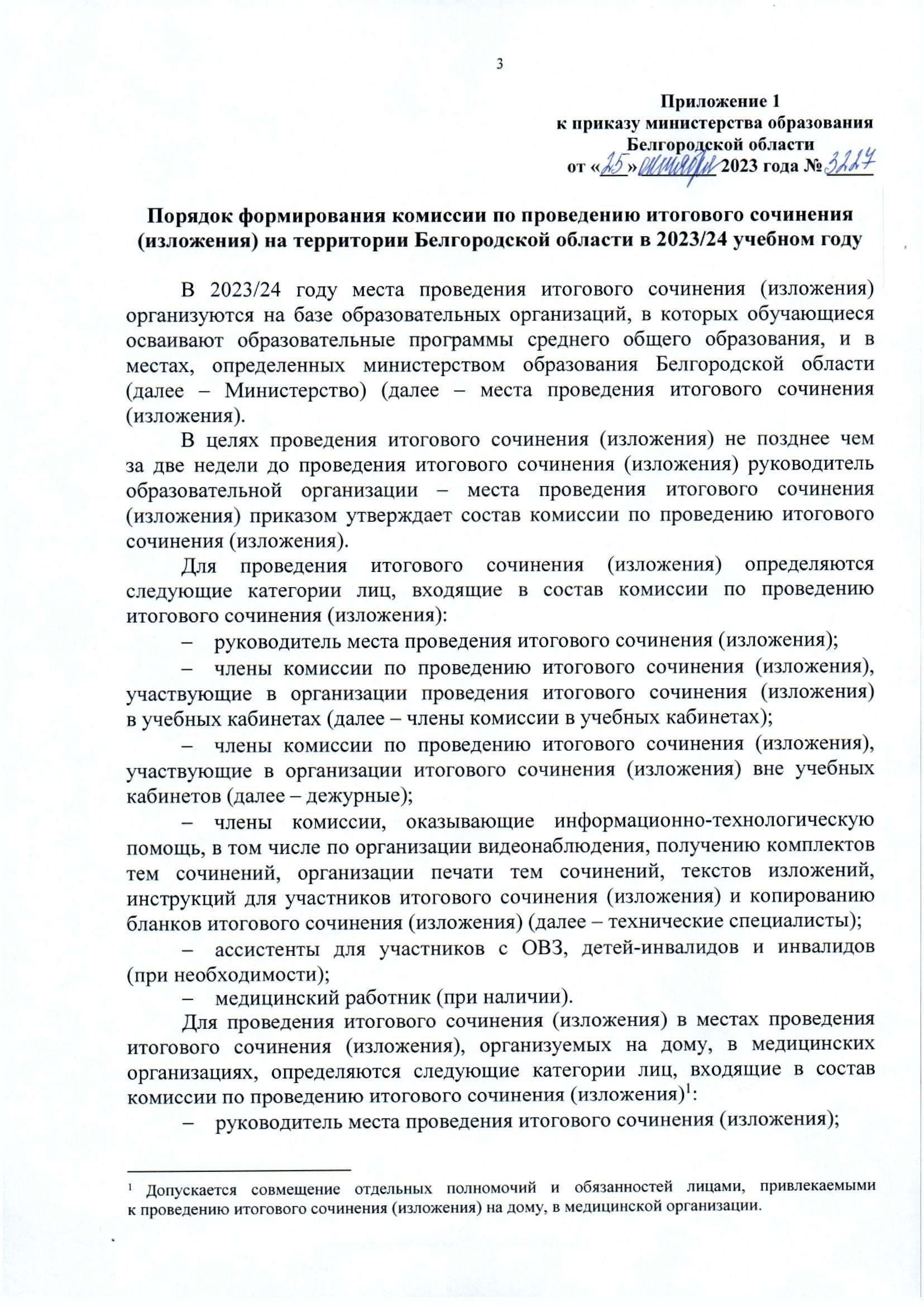 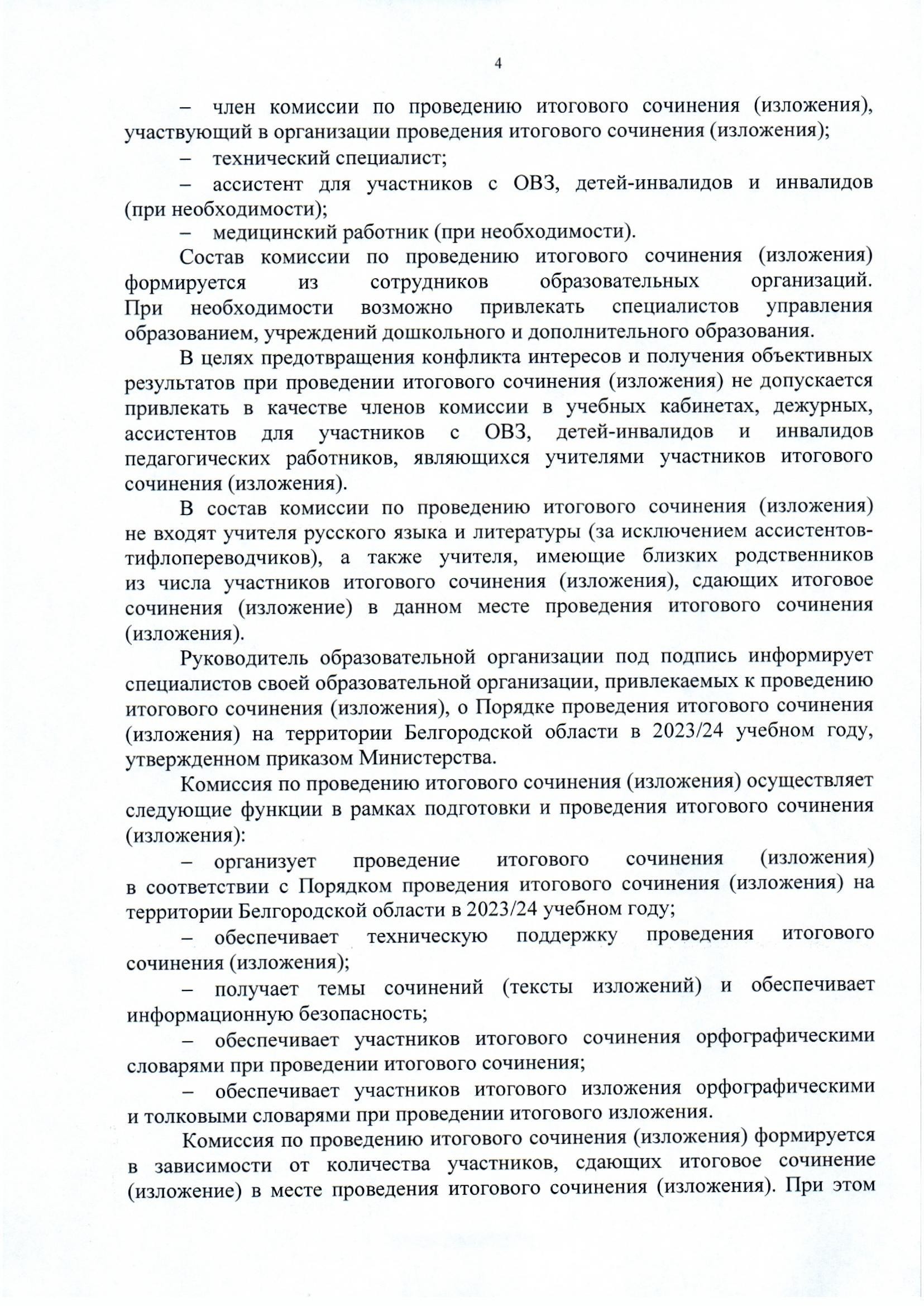 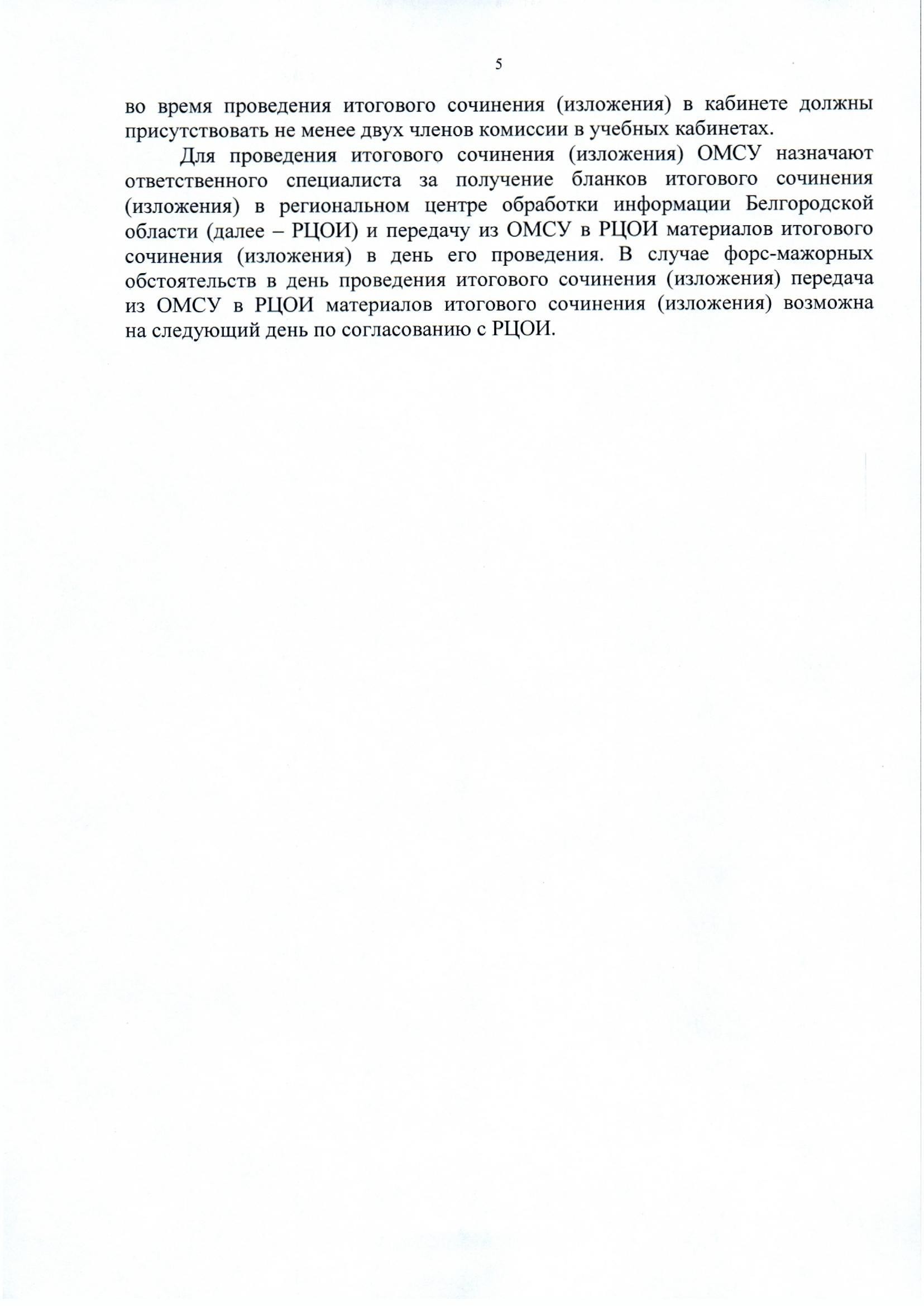 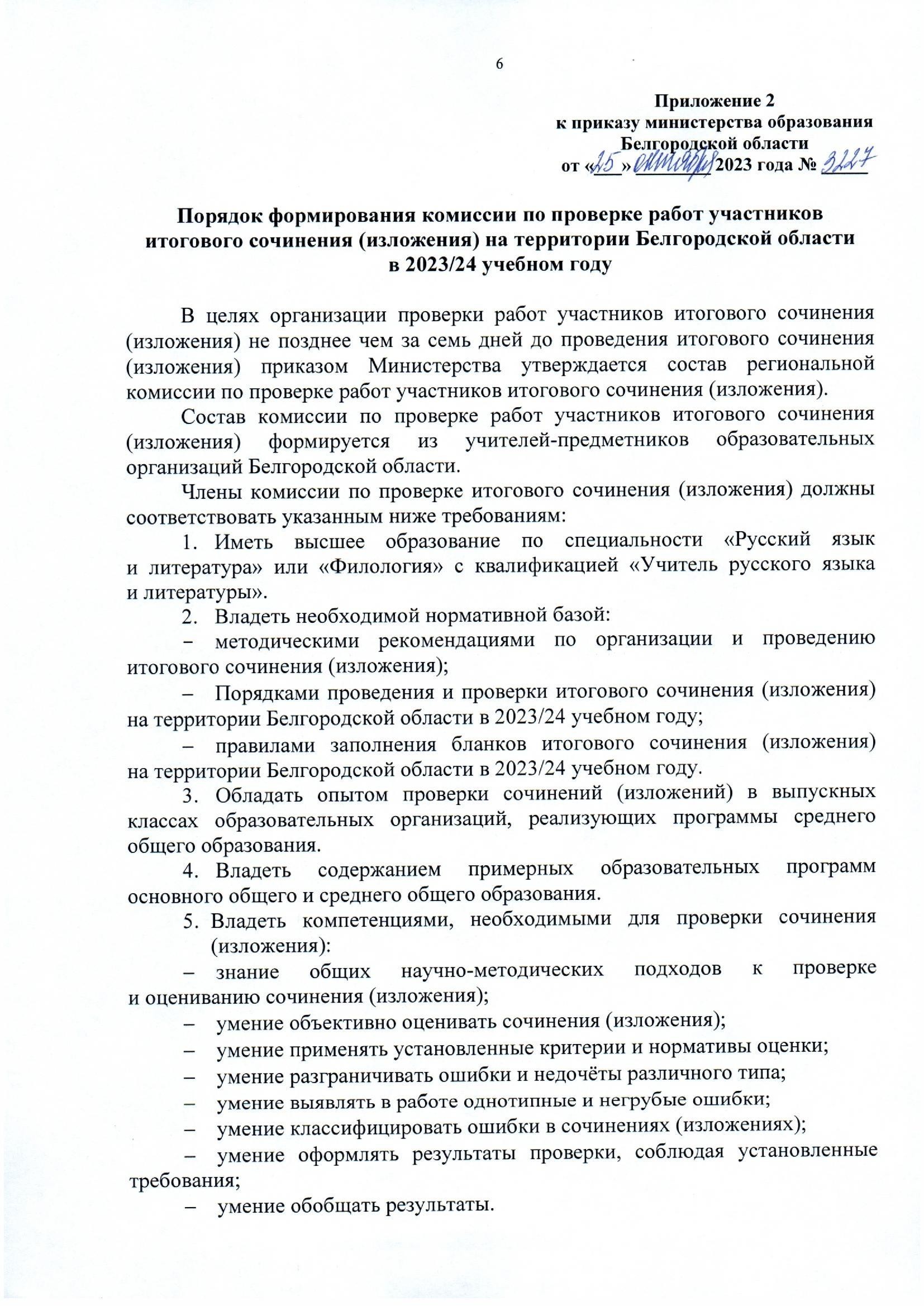 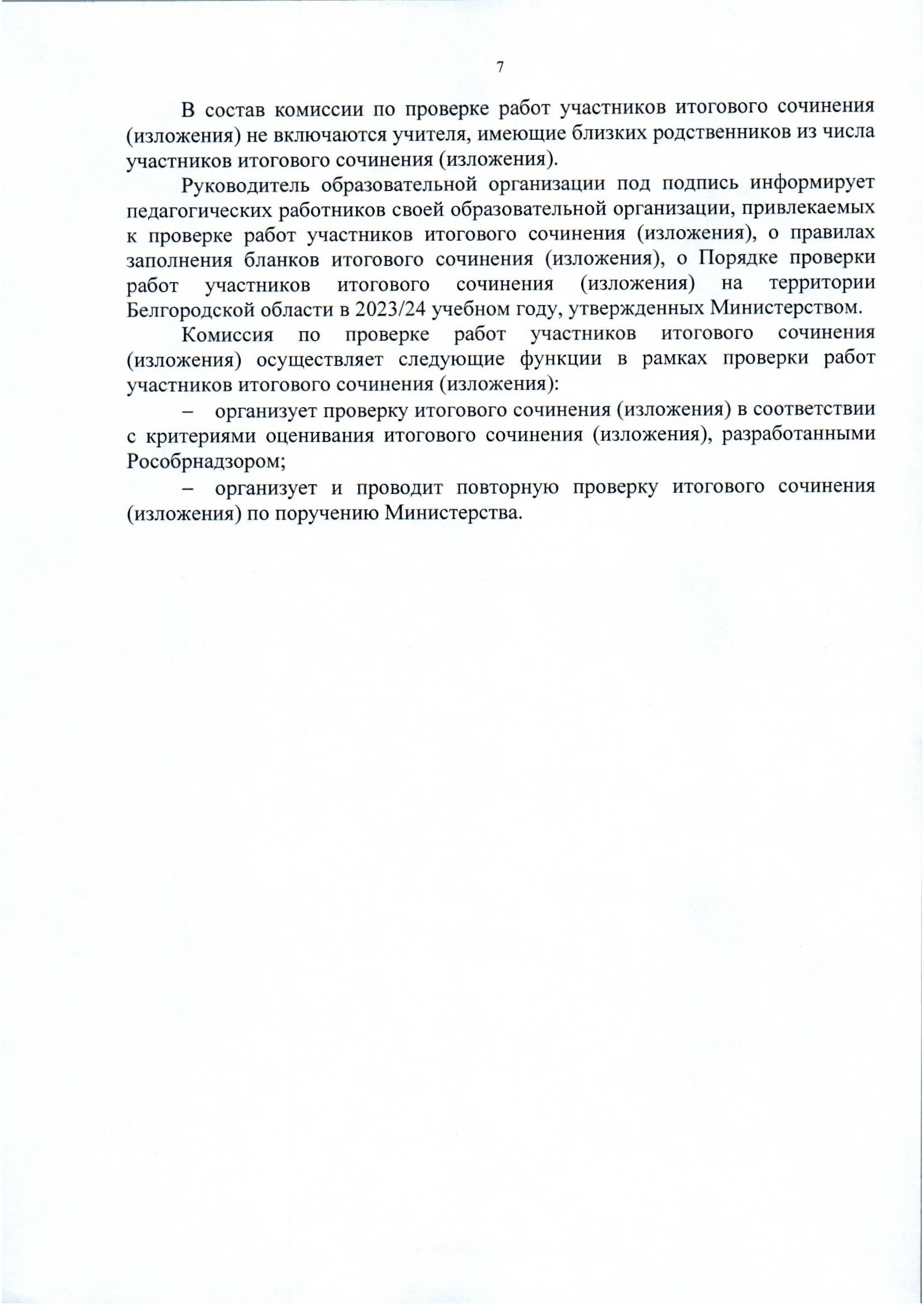 Начальник управления образования администрации Алексеевского городского округа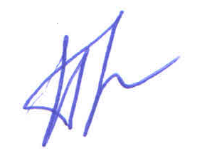                             М.А. ПогореловаС приказом ознакомлены:Л.Ю. МироненкоА.А. БитюцкаяИ.В. ПадалкаЛ.В. ВерещакН.М. КолмыковаЕ.П. КузьминыхА.А. ПанченкоО.Н. ДегальцеваЕ.Г. ОстряковаЮ.В. ШушеровН.Ю. КуманинаС.Н. ОвчаренкоН.А. ДешинаН.Т. СапелкинЛ.В. АндрусьН.М. ЛутоваА.Г. ДегтяревС.В. КалашниковаЕ.В. КолядинаЕ.А. КульбаченкоН.Д. Колесникова